Schnellmeldungfür die Bürgermeisterwahl                       am 02.02.2020Heiningen                                         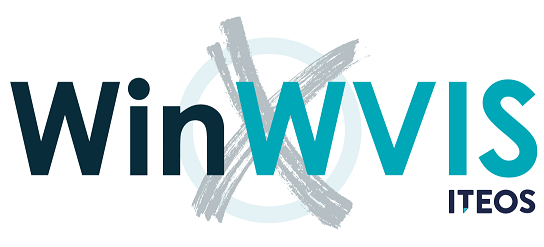 Wahlkreis:001   AGS:08117030  Heiningen                                         Bezirk:001-01 bis 900-01    Wahlberechtigte (A):4.157Wähler (B):1.339Mit Wahlschein (B1):288Wahlbeteiligung:32,21 %%Ungültige Stimmen (C):765,68Gültige Stimmen (D):1.26394,32BewerberStimmen%Aufrecht, Norbert, Bürgermeister, Diplomverwaltungswirt (FH), 1961, Mörikeweg 13/1, 73087 Bad Boll                         1.17492,95Andrašec, Zdenka, Technische Betriebsleiterin im Handwerk, Friseurmeisterin, 1967, Decker-Hauff-Stra                        614,83Kreuzinger, Matthias, Heiningen90,71Sonstige191,50